  			ПРАЙС – ЛИСТ 2020 год
                   Рекламные возможности ТРК «Сити Молл»
Indoor реклама в ТРК «Сити Молл».
Горизонтальные видеоносители: Хронометраж ролика не более 30 секунд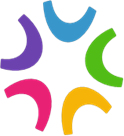 
Вертикальные мониторы: Хронометраж ролика не более 30 секундПримечания: 
*Время выхода рекламы и частота прокатов зависит от загруженности рекламного блока.
ТРК «Сити Молл»Размещение АудиорекламыПримечания:
*Размещение аудиорекламы на полный месяц рассчитывается как за будни.
ТЕХНИЧЕСКИЕ ТРЕБОВАНИЯ К АУДИО РОЛИКУ:
Формат аудио: MP3, WAV. Качество:  44 kHz, 16 bit, stereo Продолжительность аудио ролика: не более 30 сек. Уровень громкости RMS: -6 ДБ

Размещение наружной рекламы Outdoor в ТРК «Сити Молл»ТРК "Сити Молл", г. Южно-Сахалинск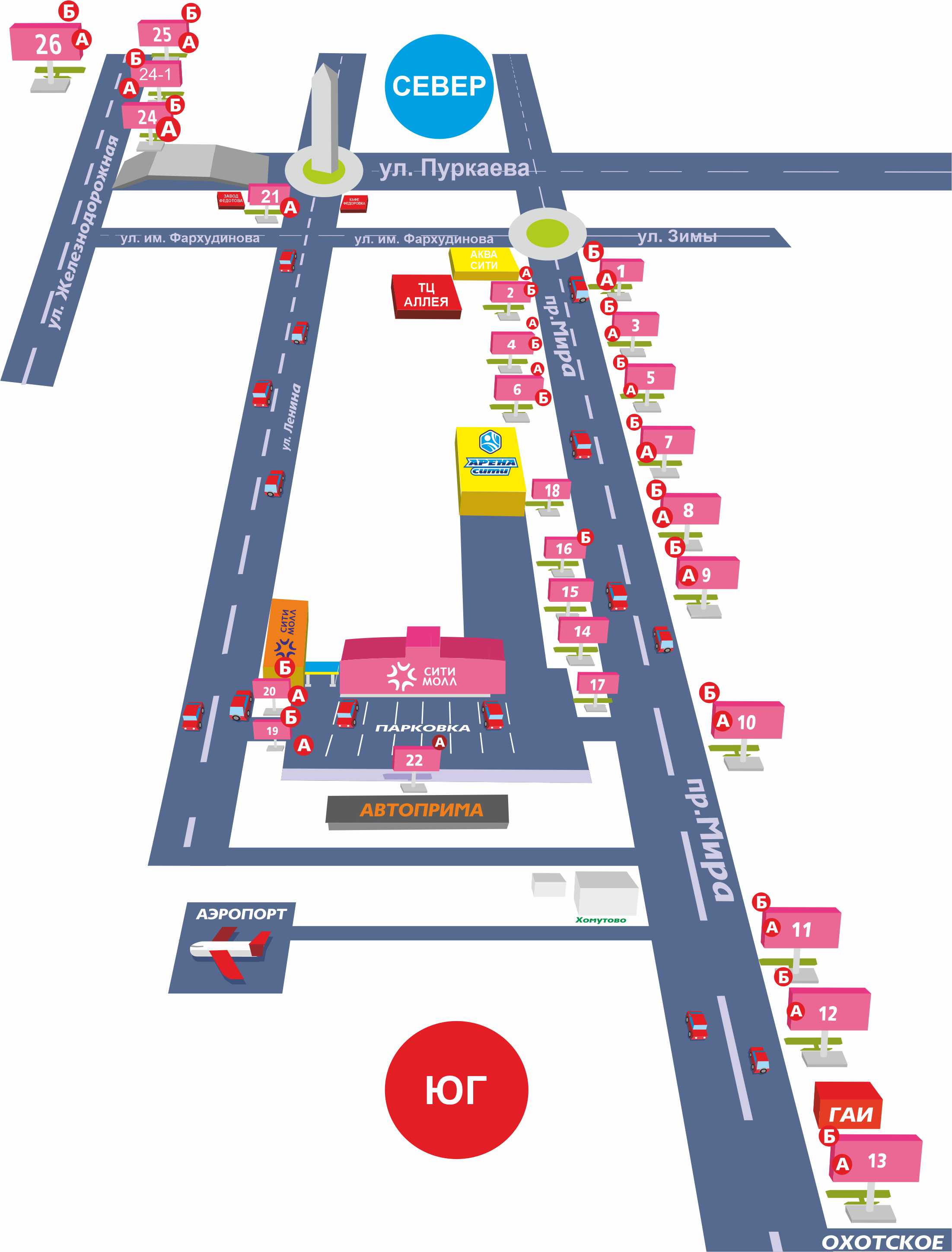 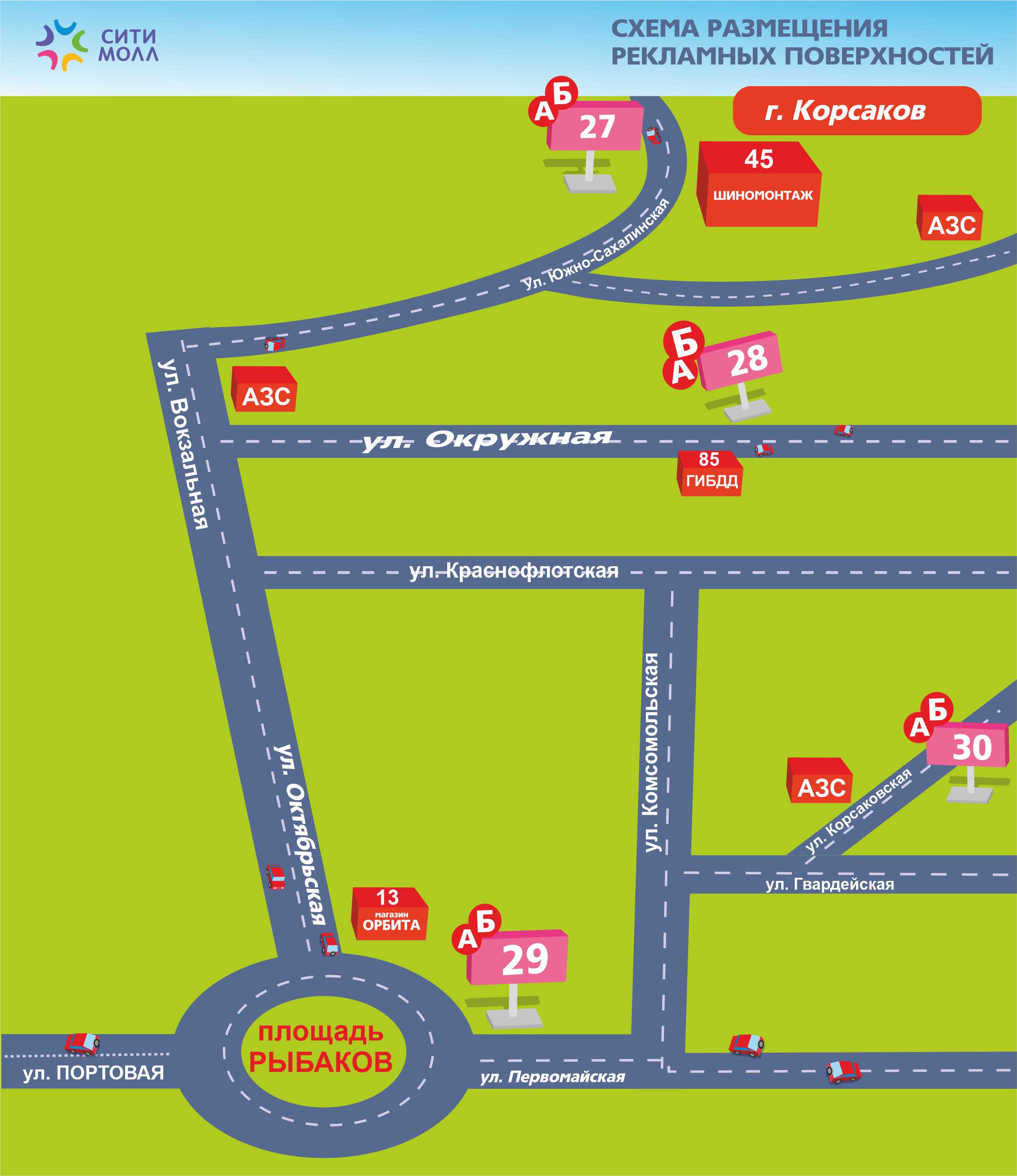 Наименование экранаКоличество прокатов Количество прокатов Время рекламного блока*РасположениеНаименование экранаВ день 
В час Время рекламного блока*РасположениеТВ панели.
время работы : 10:00 до 21:00(западная зона до 2:00)44
410 минут.Места общего пользования.Лифтовые телевизоры 
 время работы : 10:00 до 21:009687 минут.Места общего пользования.LED Светодиодный экран 2х4
 время работы : 10:00 до 21:009687 минут.Зона фуд-корта.LED Светодиодный экран  3х6 
 Сторона А:выход на парковку ТРК Сити Молл.
Сторона Б: выход на трассу федерального назначения.
 время работы : 07:00 до 01:00144
88 минут.1 Билборд по стороне ул. Ленина
2 Билборд по стороне 
ул. МираСтоимость размещения уточняйте в отделе маркетинга ТРК Сити МоллСтоимость размещения уточняйте в отделе маркетинга ТРК Сити МоллСтоимость размещения уточняйте в отделе маркетинга ТРК Сити МоллСтоимость размещения уточняйте в отделе маркетинга ТРК Сити МоллСтоимость размещения уточняйте в отделе маркетинга ТРК Сити МоллНаименование экранаКоличество прокатовКоличество прокатовВремя рекламного блока*РасположениеНаименование экранаВ день В час Время рекламного блока*Расположение  Вертикальные ТВ панели
 время работы : 10:00 до 21:0012010постоянноеТерритория комплексаLED панели (Пилон)
время работы : 10:00 до 21:0012010постоянноеВход в комплекс  (Восток, Запад)Стелла LEDвремя работы : 07:00 до 01:00144
8постоянноеУлица (сторона Мира, парковка, world class) 
3 стороны обзораКолонна LED  – первый этаж
время работы : 10:00 до 21:0012010постоянное(центральная зона, рецепшн ) Колонна LED – третий этаж
время работы : 10:00 до 21:0012010постоянное(Третий этаж, фудкорт)Стоимость размещения уточняйте в отделе маркетинга ТРК Сити МоллСтоимость размещения уточняйте в отделе маркетинга ТРК Сити МоллСтоимость размещения уточняйте в отделе маркетинга ТРК Сити МоллСтоимость размещения уточняйте в отделе маркетинга ТРК Сити МоллСтоимость размещения уточняйте в отделе маркетинга ТРК Сити МоллПакетКоличество прокатов в деньВременной интервалСтоимость размещения в день Стоимость размещения в деньСтоимость без учета НДСБудние Выходные Эконом1260 мин300 руб.450 руб.9300 руб.Стандарт2330 мин500 руб.700 руб.15500 руб.Премиум4615 мин900 руб.1200 руб.27900 руб.Рекламная конструкцияМестоположение Срок размещенияСтоимость с учетом НДСБилборды -  Рекламный щит большого размера (3х6м) для размещения наружной рекламы, устанавливаемый вдоль трасс, улиц.Центральная парковка комплекса,  территория комплекса (с пр.Мира и с ул. Ленина), ул.Железнодорожная, Федеральная трасса пр. Мира, г. Корсаков30 календарных дней

От 16 000 руб.Брандмауэры – крупноформатная настенная рекламная конструкция.Центральная парковка комплекса30 календарных днейОт 12 000 руб.Лайтбокс -  Световой коробТерритория комплекса (внутри комплекса)30 календарных днейОт 3000 руб.Рекламный отдел:E-mail:+ 7 4242 708 777                                                                               reklama@city-mall.ru+ 7 924 188 08 31                                                                      pr@city-mall.ru+7 984 139 89 21                                                                      mpr@city-mall.ru